CAMERON PARK COMMUNITY SERVICES DISTRICT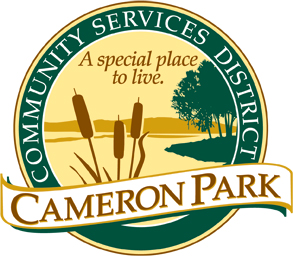 2502 Country Club DriveCameron Park, CA 95682(530) 677-2231 Phone(530) 677-2201 Faxwww.cameronpark.orgCONFORMED AGENDARegular Board of Directors Meetings are heldThird Wednesday of the MonthREGULAR BOARD MEETINGWednesday, March 17, 2021	6:30 p.m.TELECONFERENCE ZOOM MEETINGhttps://us02web.zoom.us/j/83828238122Meeting ID: 838 2823 8122(Teleconference/Electronic Meeting Protocols are attached)Board MembersEric AistonFelicity CarlsonSidney Bazett Monique ScobeyEllie WootenPresidentVice PresidentBoard MemberBoard MemberBoard MemberCALL TO ORDER – 6:31pmRoll Call – EA/FC/SB/MS/EWPledge of AllegiancePublic testimony will be received on each agenda item as it is called. Principal party on each side of an issue is allocated 10 minutes to speak, individual comments are limited to 3 minutes except with the consent of the Board; individuals shall be allowed to speak on an item only once. Members of the audience are asked to volunteer their name before addressing the Board. The Board reserves the right to waive said rules by a majority vote.ADOPTION OF THE AGENDA The Board will make any necessary additions, deletions, or corrections to the Agenda and motion to adopt the Agenda.Adopt the AgendaMotion to Adopt the AgendaMS/SB – Motion passedAyes – EA/FC/SB/MS/EWNoes – NoneAbsent – None			Abstain – NoneRECOGNITIONS AND PRESENTATIONSBoard of Directors expresses appreciation to members of the community, District staff, or the Board for extra efforts as volunteers, committee members or community-minded citizens.		Recreation Department Report – Recreation Programs and Services (Whitney Kahn and Kimberly Vickers, Recreation Team)OPEN FORUM FOR NON-AGENDA ITEMSMembers of the public may speak on any item not on the agenda that falls within the jurisdiction of the Board of Directors.THIS SPACE INTENTIONALLY LEFT BLANKAPPROVAL OF CONSENT AGENDAThe following Consent Agenda items are considered routine and will be acted upon by the Board without discussion with one vote. Any item may be removed from the Consent Agenda by a Board member or a member of the audience and placed under General Business #9 to be discussed and acted upon individually.Conformed Agenda – Board of Directors Meeting February 17, 2021Conformed Agenda – Board Of Directors Strategic Plan Workshop February 24, 2021Receive and File General Manager’s Report APPROVE Resolution No. 2021-07 Directing Preparation of the Annual Engineers Report for Landscaping and Lighting Districts for the Fiscal Year 2020/21APPROVE Resolution No. 2021-08 Directing Auditor of El Dorado County to Levy and Collect Assessments for the Fiscal Year 2020/21Motion to Approve the Consent Agenda with the following correction:Pull Item #8FC/MS - Motion PassedAyes – EA/FC/SB/MS/EWNoes – NoneAbsent – None			Abstain – NoneGENERAL BUSINESS  For purposes of the Brown Act §54954.2 (a), items below provide a brief description of each item of business to be transacted or discussed. Recommendations of the staff, as shown, do not prevent the Board from taking other action.Items removed from the Consent Agenda for discussionItem #8 Approve Resolution No. 2021-08 Directing Auditor of El Dorado County to Levy and Collect Assessments for the Fiscal Year 2021/22Motion to Approve Resolution No. 2021-08 Directing Auditor of El Dorado County to Levy and Collect Assessments for the Fiscal Year 2021/22FC/EW - Motion PassedAyes – EA/FC/SB/MS/EWNoes – NoneAbsent – None			Abstain – NoneAPPROVE Proclamation March is American Red Cross Month (M. Mohr)Motion to Approve Proclamation March is American Red Cross Month with the re-wording of Local Volunteers to Local Red Cross Volunteers after the 4th WHERE AS.SB/EW – Motion Passed Ayes – EA/FC/SB/MS/EWNoes – NoneAbsent – None			Abstain – NoneAPPROVE Resolution 2021-09 Agreement between ARC Alternatives and Cameron Park Community Services District, and Budget Allocation of $36,000 for Fiscal Year 2020-2021Motion to Approve Resolution 2021-09 Agreement between ARC Alternatives and Cameron Park Community Services District, and Budget Allocation of $36,000 for Fiscal Year 2020-2021MS/FC – Motion Passed Ayes – EA/FC/SB/MS/EWNoes – NoneAbsent – None			Abstain – NoneAPPROVE Resolution 2021-10 Authorize General Manager to Sign Construction Related Documents for Installation of Solar ProjectMotion to Approve Resolution 2021-10 Authorize General Manager to Sign Construction Related Documents for Installation of Solar ProjectMS/SB - Motion Passed Ayes – EA/FC/SB/MS/EWNoes – NoneAbsent – None			Abstain – NoneAPPROVE Nomination of Monique Scobey for El Dorado Local Area Formation Commission Special District Director Motion to Approve the Nomination of Monique Scobey for El Dorado Local Area Formation Commission Special District DirectorSB/EW – Motion PassedAyes – EA/FC/SB/MS/EWNoes – NoneAbsent – None	      Abstain – NoneBOARD INFORMATION ITEMSAt this time, the Board and staff are provided the opportunity to speak on various issues. Direction by the President may be given; however, no action may be taken unless the Board agrees to include the matter on a subsequent agenda.  General Matters to/from Board Members and StaffUpcoming Trainings & Community MeetingsCSDA Gold Country Chapter Workshop, April 21, 2021 (Virtual)Solar Project Update (J. Ritzman)FC – Enjoyed a fabulous dinner for the Rotary Fundraiser at Los PinosEW – Nothing newSB – Checked out the local poverty levels in the two school districts in Cameron Park; 15% in one and 7% in the otherEA – Had some questions for the Fire Department; reminder of trainings/webinars; had the privilege to observe a CC&R Committee Meeting MS – Attended EDSWAC (El Dorado Disposal) along with Jill; found it very insightful and informative with how some of the ways other Disposal/Recycling businesses are doing outreachSM – Station 89 Solar and Training Tower updates; Tower should be up by the end of MayJR – Thanks to everyone for their excitement on the Rec Departments presentation; El Dorado Disposal will be doing a sneak-peak tour on Monday March 30th from 5:30pm - 6:30pm, but will not fully open until later on in April; the District has hired MRG to help recruit for the Finance/Human Resources Officer; the Prop 68 Grant for $1.7 Million was submitted and will know the outcome this summer; Christa McAuliffe renovations will be starting in the next 1-2 weeksMG – Anticipate Christa to be Closed all summer with a tentative reopen date of late August early SeptemberCommittee ReportsBudget & Administration		Covenants, Conditions & Restrictions (CC&R)		Fire & Emergency ServicesParks & RecreationPUBLIC COMMENTAt this time, members of the public may speak on any closed session agenda item. Closed sessions may be called as necessary for personnel, litigation, and labor relations or to meet the negotiator prior to the purchase, sale, exchange, or lease of real property. Members of the public may address the Board prior to closing the meeting.  Motion to Adjourn with the request to change the order of Items #14 & #15 on future AgendasMS/EW – Motion PassedAll in favorADJOURNMENT – 9:13pmPlease contact the District office at (530) 677-2231 or admin@cameronpark.org if you require public documents in alternate formats or accommodation during public meetings. For the public’s information, we are taking email requests at admin@cameronpark.org for future notification of Cameron Park Community Services District meetings.